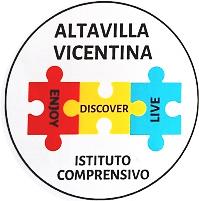 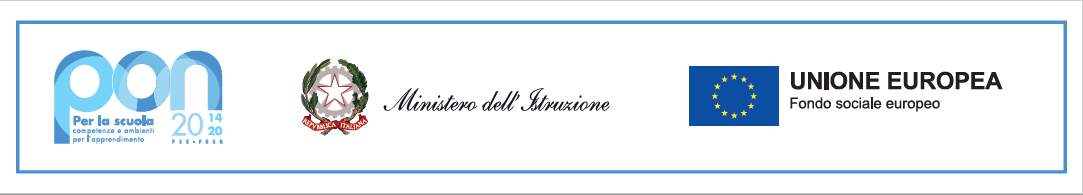 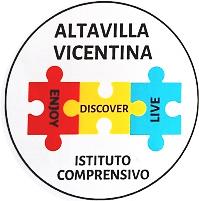 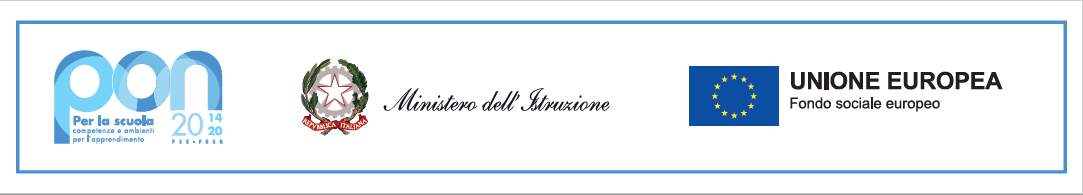 Al Dirigente ScolasticoIstituto Comprensivo Statale G.MarconiAltavilla VicentinaIl sottoscritto________________________ nato a _________________ il ______________________residente in_________________________ Via____________________ N.Cell.__________________Comunica la propria disponibilità ad affettuare a titolo gratuito la seguente attività:____________________________________________________________________________________________________________________________________________________________________________________________________________________________________________________________________________________________________________________Rivolta a ____________________________________________________________________________Nella sede di ________________________________________________________________________Nel periodo dal _____________ al ______________Data e firma del dichiarante__________________________                                                                                                                      IL DIRIGENTE SCOLASTICO	                                                                                                                        Dott.ssa Cinzia MasellaDICHIARAZIONE SOSTITUTIVA DELLA CERTIFICAZIONE(Art. 46 - D.P.R. 28 Dicembre 2000, n. 445)Il/la sottoscritto/a _________________________  ___________________________				(cognome)				(nome)nato/a a _________________________________ (_____) il___________________			(luogo)				(prov.)residente a _____________________________________________         (_______) 			                       (luogo)					(prov.)	in via _______________________________________________________ n. ____                                             	(indirizzo)consapevole delle sanzioni penali, nel caso di dichiarazioni non veritiere, di formazione o uso di atti falsi, richiamate dall’art. 76 del D.P.R. 445 del 28 dicembre 2000DICHIARADi non aver riportato a suo carico condanne per taluni dei reati di cui agli articoli 600-bis, 600-ter, 600-quater, 600-quinquies e 609-undecies del codice penale, ovvero irrogazione di sanzioni interdittive all'esercizio di attività che comportino contatti diretti e regolari con minori.Il/La sottoscritto/a autorizza il soggetto privato che riceve questa autocertificazione a verificare i dati in essa contenuti rivolgendosi alle Amministrazioni competenti.Il/La sottoscritto/a dichiara infine di essere informato, ai sensi e per gli effetti di cui all'art.13 Regolamento (UE) 2016/679 (Codice in materia di protezione dei dati personali), che i dati personali raccolti saranno trattati, anche con strumenti informatici, esclusivamente nell'ambito del procedimento per il quale la presente dichiarazione viene resa._________________________	(luogo, data)	Il Dichiarante	______________________________Ai sensi dell’art.38, D.P.R. 445 del 28 dicembre 2000, la dichiarazione è sottoscritta dall’interessato in presenza del dipendente addetto ovvero sottoscritta o inviata insieme alla fotocopia, non autenticata di un documento di identità del dichiarante, all’ufficio competente via posta elettronica, tramite un incaricato, oppure a mezzo posta ordinaria.